1. B TÝDENNÍ PLÁN		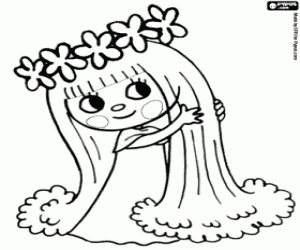 15. týden	(12. 12. – 16. 12. 2022)JMÉNO: …………………………………………CO SE BUDEME UČIT?JAK SE MI DAŘÍ?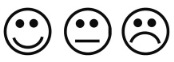 ČTENÍSlabikář str. 26 - 30- Sluchová analýza a syntéza- Dělení slov na slabiky- Opakování písmen - Čtení slabik, slov a vět- Z,zPřečtu písmena, slova a věty, ve kterých jsou písmena, která jsme se učili (tiskací i psací).Čtu slabiky, dodržuji jejich délku a spojuji je do slov a slova do vět.Umím převyprávět přečtený text, pohádku.PSANÍPísanka 1 str. 23 – 24Písanka 2 str. 1- 3- Rozvoj jemné motoriky- Správný úchop a sezení- Nácvik psacích písmen M,   O, slabikyUmím opsat psací písmena, slabiky a slova s písmeny, která jsme se učili.Umím přepsat písmena a slabiky s písmeny, která jsme se učili.Zvládám diktát písmen a slabik.MATEMATIKAMatematika - opakování- Stavby - Rozklad čísla- KrokováníUmím vytvořit a zapsat plán stavby a podlaží.Zvládám krokovat a zapsat příklad.Dokážu rozložit číslo.PRVOUKAPrvouka str. 30 - 31- Zimní sporty- VánoceVím, kdy jsou Vánoce a jaké se dodržují zvyky.CHOVÁNÍVím, jak se mám chovat v hodině. Hlásím se o slovo.CHOVÁNÍVím, jak se mám chovat v hodině. Neruším ostatní při práci.